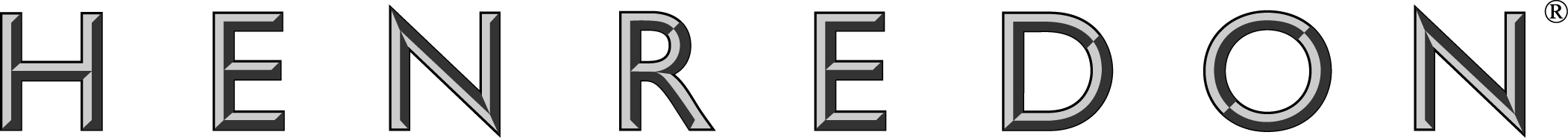 For Immediate Release						Contact: Nicole Howley                                                                                                                                    Gefen MarketingLaura Holland                                                                                                           (336) 884-5020
Director of Marketing Services                                                                             Nicole@gefenmarketing.comHeritage Home Group(828) 234-6201                                                                                                         Ellen GefenLaura.Holland@heritagehome.com                                                                     Gefen Marketing                                                                    									  (336) 688-2974Showroom Location: MS, 348                                                                               Ellen@gefenmarketing.comSEVEN DECADES OF FINE FURNITURE MAKING A Brief Look at the History of Hendredon  The Beginning: As America was rebuilding after WWII in 1945, four Drexel executives founded Henredon. Their dream was to build custom quality furniture. In fact, the name “Henredon” is a contraction of three of the founder’s names: Henry Wilson, Ralph Edwards and Donnell VanNoppen. Focused on producing pieces of timeless elegance, the fledging company’s first piece of furniture shipped in 1947.In 1949, the company’s first national ad appeared in “House & Garden” magazine. The four-page spread introduced Henredon to consumers nationwide, offering a full line of wood furniture for the home. The 1950’sAs the 1950’s emerged, Henredon expanded its offerings to include a cherry casual collection and Mediterranea. In 1952, Circa 60 was introduced, becoming the most popular quality contemporary group of its time. In 1956, Henredon purchased Schoonbeck Upholstery of Grand Rapids, MI. The Henredon brand now offered a full line of custom wood and upholstered furnishings and the company introduced the Collectors Gallery and Pan Asian collections by the decade’s end.The 1960’s-1990’sThe 1960’s were a decade of innovation, with thirty new period collections introduced, ranging from European to American. But it was in the 1970s when Henredon collections began to set style direction for the entire industry, from Scene One to Folio Twelve. By the 1980s, Henredon collections were household names, from Pierre Deux to Rittenhouse Square. The 2000’sCollections in the 2000’s diversified the aesthetic of the brand, with Modern English, Westbury Manor and Acquisitions. Throughout these years, the company has brought together a portfolio of the industry’s most iconic designers to design collections, including Ralph Lauren, Vincente Wolf, David Easton, Laura Ashley, and Barbara Barry. Throughout the decade Henredon set the standard for luxury not only stateside but globally as well.  Henredon’s luxurious products filled the pages of shelter magazines while also making appearances in movies and routine appearance son televisions shows such as MTV’s Cribs.  Henredon became the destination for celebrities such as Donna Summer, the Mandrel Sisters, Hale Irwin and the late Payne Stewart.  During the Clinton years Henredon was chosen for the White House.The 2010’sThis decade began with Henredon boldly engaging with French architect and furniture designer, Patrick Aubriot and American interior designer, Celerie Kemble.  2015 marks Henredon’s 70th anniversary as well as the 10th anniversary of the Barbara Barry Realized by Henredon collection.  With an eye to the future, Henredon proudly announces a new collection with California based interior designer, Mark D. Sikes that will be introduced at the April 2016 International Home Furnishings Market.  For 70 years Henredon has enjoyed being the destination for sumptuous upholstery in luxurious fabrics, leather and trimmings as well as beautifully finished opulent wood products.  Connoisseurs around the world have delighted in collecting elegant Henredon furniture.  We look forward to the next decade with exciting new collections and distinctive furnishings for the home. ###About Henredon: An American Luxury icon, Henredon was created when four talented businessmen in Morganton, NC, came together with the belief and determination that they could make better furniture. Sixty-seven years later, the Henredon brand carries the same master craftsmanship so important to its founders. While its heart is first and foremost an American brand, Henredon enjoys a loyal fan base in luxury centers around the world. Henredon is part of Heritage Home Group, which also includes in its stellar portfolio name brands Broyhill, Drexel Heritage, Thomasville, Hickory Chair, La Barge, Lane Venture, Maitland-Smith and Pearson. Headquartered in High Point, North Carolina, Henredon is part of the Heritage Home Group family of brands, which includes in its stellar portfolio name brands such as Hickory Chair, Drexel Heritage,  La Barge, Lane Venture, Maitland-Smith, Pearson, Thomasville, Broyhill, and Lane.  